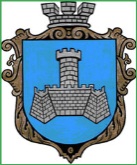 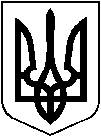        УКРАЇНАВІННИЦЬКОЇ ОБЛАСТІМІСТО ХМІЛЬНИК РОЗПОРЯДЖЕННЯМІСЬКОГО ГОЛОВИ Від “21” серпня  2020р.                                                                                         №295-рПро втрату чинності розпорядження міського голови № 272-р від 31 липня 2020р. «Про відзначення 29-ї річниці незалежностіУкраїни та Дня Державного прапора України у  Хмільницькій міській об'єднанійтериторіальній громаді»Відповідно до закону України «Про захист населення від інфекційний хвороб», постанов Кабінету Міністрів України від 11 березня 2020 року «211 «Про запобігання поширенню на території України гострої респіраторної хвороби COVID-19, спричиненої коронавірусом SARS-CoV-2», зі змінами,згідно листа начальника Управління культури і мистецтва Вінницької ОДА № 4267/01-24 від 20.08.2020р. щодо заборони проведення всіх масових святкових культурно-мистецьких заходів з нагоди відзначення 29-ї річниці незалежності України, керуючись ст.ст.42,59 Закону України "Про місцеве самоврядування в Україні": Заборонити проведення всіх масових святкових культурно-мистецьких заходів з нагоди відзначення 29-ї річниці незалежності України.Розпорядження міського голови №272-р від 31 липня 2020р. «Про відзначення 29-ї річниці незалежності України та Дня Державного прапора України у Хмільницькій міській об'єднаній територіальній громаді» визнати таким, що втратило чинність. Загальному відділу міської ради в документах постійного зберігання зазначити факт та підставу втрати чинності розпорядження міського голови, зазначеного у п.2 цього розпорядження.Контроль за виконання цього розпорядження залишаю за собою.Міський голова                                                    С.Б. РЕДЧИКС.П.МаташВ.М.ЗагікаН.П.МазурС.В.СтуканН.А.Буликова